Western Australia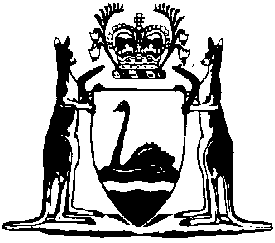 Police (Fees) Regulations 1981Compare between:[16 Oct 2015, 04-a0-01] and [14 Jun 2016, 04-b0-01]Western AustraliaPolice Act 1892Police (Fees) Regulations 19811.	Citation		These regulations may be cited as the Police (Fees) Regulations 1981 1.2.	Fees	(1)	A fee specified in Schedule 1 is the fee payable for the purpose set out opposite the fee in that Schedule.	(2)	The Commissioner of Police may reduce, waive or refund, in whole or in part, any moneys due under this regulation.	[Regulation 2 inserted in Gazette 7 Feb 2003 p. 391; amended in Gazette 26 May 2009 p. 1807.]3.	Terms used		In these regulations — 	department means the department of the Public Service principally assisting the Minister in the administration of the Act;	traffic infringement notice record, in respect of a person, means the record held in the department of infringement notices served on the person under the Road Traffic (Administration) Act 2008 section 79.	[Regulation 3 inserted in Gazette 12 Jun 1998 p. 3201; amended in Gazette 1 Jul 2005 p. 3004; 8 Jan 2015 p. 153.]Schedule 1 — Fees[r. 2(1)]	[Heading inserted in Gazette 17 Jun 2014 p. 1997.]	[Schedule 1 inserted in Gazette 17 Jun 2014 p. 1997; amended in Gazette 8 Jan 2015 p. 154; 2 Jun 2015 p. 1943; 24 Jul 2015 p. 3057.]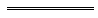 Notes1	This is a compilation of the Police (Fees) Regulations 1981 and includes the amendments made by the other written laws referred to in the following table.  The table also contains information about any reprint.Compilation table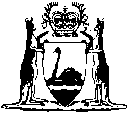 1.Copy of a person’s traffic infringement notice record 	$24.602.Escorts and Guards — each person provided per hour and part thereof for high risk escorts carried out by TRG ........ 
$104.303.Authorised copy of a photograph 	$11.904.National criminal history record check — (a)	issued to a volunteer organisation 	(b)	issued to a public sector body 	(c)	issued to a business 	$14.80$41.90$42.405.National police certificate 	$61.806.Copy of a traffic offence detection photograph (e.g. traffic speed camera, red light camera) provided by police
$11.907.Provision of incident information as defined in the Road Traffic (Administration) Act 2008 section 12(1) — (a)	to those involved or their representatives (outlining certain accident details) 	(b)	to Insurance Commission of Western Australia for third party insurance purposes 	
$41.40
$41.408.Provision of information about a reported incident, other than incident information as defined in the Road Traffic (Administration) Act 2008 section 12(1), to those involved or their representatives (outlining certain incident details) 	



$41.409.Replacement of prosecution documents — (a)	a statement of the material facts of a charge, which has already been served (per hour or part of an hour) 	(b)	additional copy of documents already disclosed (per hour or part of an hour) 	

$97.00
$97.00CitationGazettalCommencementPolice (Fees) Regulations 198113 Feb 1981 p. 612-1313 Feb 1981Police (Fees) Amendment Regulations 198125 Sep 1981 p. 40951 Oct 1981 (see r. 2)Police (Fees) Amendment Regulations 198220 Aug 1982 p. 32701 Oct 1982 (see r. 2)Police (Fees) Amendment Regulations 198321 Oct 1983 p. 42681 Nov 1983 (see r. 2)Police (Fees) Amendment Regulations 198426 Oct 1984 p. 34561 Nov 1984 (see r. 2)Police (Fees) Amendment Regulations 198626 Sep 1986 p. 3689-901 Oct 1986 (see r. 2)Police (Fees) Amendment Regulations 19884 Mar 1988 p. 6774 Mar 1988Police (Fees) Amendment Regulations 19898 Sep 1989 p. 31741 Oct 1989 (see r. 2)Police (Fees) Amendment Regulations 19907 Sep 1990 p. 4700-11 Oct 1990 (see r. 2)Police (Fees) Amendment Regulations 199120 Sep 1991 p. 49441 Oct 1991 (see r. 2)Police (Fees) Amendment Regulations 199226 Jun 1992 p. 27961 Jul 1992 (see r. 2)Police (Fees) Amendment Regulations 199324 Sep 1993 p. 52921 Oct 1993 (see r. 2)Police (Fees) Amendment Regulations 199522 Aug 1995 p. 38291 Oct 1995 (see r. 2)Police (Fees) Amendment Regulations 199625 Jun 1996 p. 2972-31 Jul 1996 (see r. 2)Police (Fees) Amendment Regulations 199812 Jun 1998 p. 3200-11 Jul 1998 (see r. 2)Police (Fees) Amendment Regulations 199930 Jun 1999 p. 28661 Jul 1999 (see r. 2)Reprint of the Police (Fees) Regulations 1981 as at 20 Aug 1999 (includes amendments listed above)Reprint of the Police (Fees) Regulations 1981 as at 20 Aug 1999 (includes amendments listed above)Reprint of the Police (Fees) Regulations 1981 as at 20 Aug 1999 (includes amendments listed above)Police (Fees) Amendment Regulations 200030 Jun 2000 p. 34261 Jul 2000 (see r. 2)Police (Fees) Amendment Regulations 200131 Aug 2001 p. 4884-51 Sep 2001 (see r. 2)Police (Fees) Amendment Regulations 200228 Jun 2002 p. 30991 Jul 2002 (see r. 2)Police (Fees) Amendment Regulations 20037 Feb 2003 p. 390-17 Feb 2003Police (Fees) Amendment Regulations (No. 2) 200320 Jun 2003 p. 2246-71 Jul 2003 (see r. 2)Police (Fees) Amendment Regulations 200429 Jun 2004 p. 2541-21 Jul 2004 (see r. 2)Police (Fees) Amendment Regulations 20051 Jul 2005 p. 3003-51 Jul 2005 (see r. 2)Police (Fees) Amendment Regulations 200610 Feb 2006 p. 675-610 Feb 2006Reprint 2: The Police (Fees) Regulations 1981 as at 21 Apr 2006 (includes amendments listed above)Reprint 2: The Police (Fees) Regulations 1981 as at 21 Apr 2006 (includes amendments listed above)Reprint 2: The Police (Fees) Regulations 1981 as at 21 Apr 2006 (includes amendments listed above)Police (Fees) Amendment Regulations (No. 2) 200627 Jun 2006 p. 2297-91 Jul 2006 (see r. 2)Police (Fees) Amendment Regulations 200729 Jun 2007 p. 3198-200r. 1 and 2: 29 Jun 2007 (see r. 2(a));
Regulations other than r. 1 and 2: 1 Jul 2007 (see r. 2(b))Police (Fees) Amendment Regulations 200824 Jun 2008 p. 2905-6r. 1 and 2: 24 Jun 2008 (see r. 2(a));
Regulations other than r. 1 and 2: 1 Jul 2008 (see r. 2(b))Police (Fees) Amendment Regulations 200926 May 2009 p. 1806-8r. 1 and 2: 26 May 2009 (see r. 2(a));
Regulations other than r. 1 and 2: 1 Jul 2009 (see r. 2(b))Police (Fees) Amendment Regulations 201018 Jun 2010 p. 2689-91r. 1 and 2: 18 Jun 2010 (see r. 2(a));
Regulations other than r. 1 and 2: 1 Jul 2010 (see r. 2(b))Reprint 3: The Police (Fees) Regulations 1981 as at 1 Oct 2010 (includes amendments listed above)Reprint 3: The Police (Fees) Regulations 1981 as at 1 Oct 2010 (includes amendments listed above)Reprint 3: The Police (Fees) Regulations 1981 as at 1 Oct 2010 (includes amendments listed above)Police (Fees) Amendment Regulations 201110 Jun 2011 p. 2110-11r. 1 and 2: 10 Jun 2011 (see r. 2(a));
Regulations other than r. 1 and 2: 1 Jul 2011 (see r. 2(b))Police (Fees) Amendment Regulations 201215 Jun 2012 p. 2538-40r. 1 and 2: 15 Jun 2012 (see r. 2(a));
Regulations other than r. 1 and 2: 1 Jul 2012 (see r. 2(b))Police (Fees) Amendment Regulations 201328 Jun 2013 p. 2778-9r. 1 and 2: 28 Jun 2013 (see r. 2(a));
Regulations other than r. 1 and 2: 1 Jul 2013 (see r. 2(b))Police (Fees) Amendment Regulations 201417 Jun 2014 p. 1996-7r. 1 and 2: 17 Jun 2014 (see r. 2(a));
Regulations other than r. 1 and 2: 1 Jul 2014 (see r. 2(b))Police (Fees) Amendment Regulations (No. 2) 20148 Jan 2015 p. 153-4r. 1 and 2: 8 Jan 2015 (see r. 2(a));
Regulations other than r. 1 and 2: 27 Apr 2015 (see r. 2(b) and Gazette 17 Apr 2015 p. 1371)Police (Fees) Amendment Regulations 20152 Jun 2015 p. 1942-3r. 1 and 2: 2 Jun 2015 (see r. 2(a));
Regulations other than r. 1 and 2: 1 Jul 2015 (see r. 2(b))Police (Fees) Amendment Regulations (No. 2) 201524 Jul 2015 p. 3056-7r. 1 and 2: 24 Jul 2015 (see r. 2(a));
Regulations other than r. 1 and 2: 25 Jul 2015 (see r. 2(b))Reprint 4: The Police (Fees) Regulations 1981 as at 16 Oct 2015 (includes amendments listed above)Reprint 4: The Police (Fees) Regulations 1981 as at 16 Oct 2015 (includes amendments listed above)Reprint 4: The Police (Fees) Regulations 1981 as at 16 Oct 2015 (includes amendments listed above)